J E D Á L N Y   L Í S T O K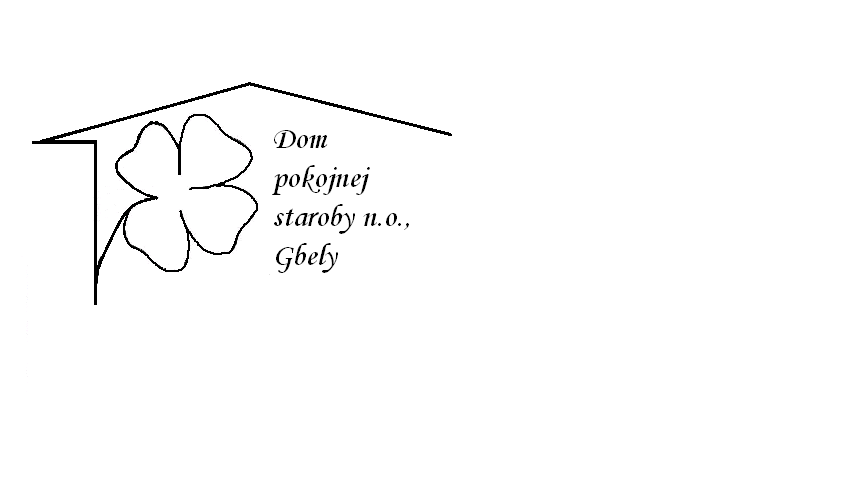 Od 5.12.2022     do 9.12.2022Pondelok  5.12:   polievka – Vývar s niťovkami , 1,3,                                Kurací perkelt ,kolienka , 1,3,7,Utorok       6.12.:   polievka –Hrášková ,1,3,7,    Bravčový rezeň vyprážaný,  varené zemiaky , 1,3,7,Streda       7.12.:   polievka –Vývar s drobkami  1,3,                                Bravčové na smotane  , knedľa  kysnutá,                                     1,3,7,Štvrtok       8.12.:   polievka – Zemiaková 1, 7,                                  Mexický guláš, dusená ryža, 1,7,Piatok         9.12.:   polievka –Zeleninová s abecedou , 1,3,                                   Dukátové buchtičky s vanilkovým krémom ,1,3,7,Kolektív zamestnancov Domu pokojnej staroby n. o., Gbely Vám praje ,,Dobrú chuť!“.Obedy sa prihlasujú do 13. hod.Zmena jedál vyhradená.Alergény:1-obilniny, 2-kôrovce, 3-vajcia, 4-ryby, 5-arašidy, 6-sojové zrná, 7-mlieko, 8-orechy, 9-zeler, 10- horčica, 11-sezamové semená, 12-kysličník siričitý a siričitany